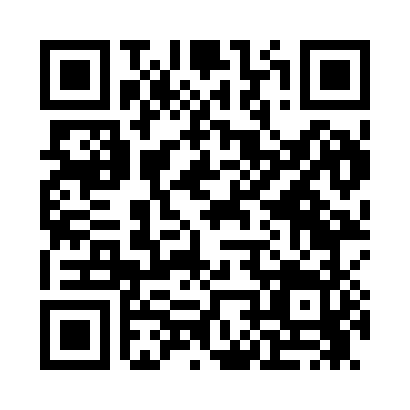 Prayer times for Marye, Virginia, USAMon 1 Jul 2024 - Wed 31 Jul 2024High Latitude Method: Angle Based RulePrayer Calculation Method: Islamic Society of North AmericaAsar Calculation Method: ShafiPrayer times provided by https://www.salahtimes.comDateDayFajrSunriseDhuhrAsrMaghribIsha1Mon4:205:521:145:098:3710:092Tue4:205:521:155:098:3710:093Wed4:215:531:155:098:3710:084Thu4:225:531:155:098:3710:085Fri4:225:541:155:098:3610:086Sat4:235:541:155:098:3610:077Sun4:245:551:155:098:3610:078Mon4:255:551:165:098:3610:069Tue4:265:561:165:108:3510:0610Wed4:265:571:165:108:3510:0511Thu4:275:571:165:108:3410:0412Fri4:285:581:165:108:3410:0413Sat4:295:591:165:108:3310:0314Sun4:305:591:165:108:3310:0215Mon4:316:001:165:108:3210:0116Tue4:326:011:175:108:3210:0017Wed4:336:021:175:108:3110:0018Thu4:346:021:175:108:319:5919Fri4:356:031:175:108:309:5820Sat4:366:041:175:098:299:5721Sun4:376:051:175:098:299:5622Mon4:386:051:175:098:289:5523Tue4:406:061:175:098:279:5424Wed4:416:071:175:098:269:5225Thu4:426:081:175:098:269:5126Fri4:436:091:175:098:259:5027Sat4:446:091:175:088:249:4928Sun4:456:101:175:088:239:4829Mon4:466:111:175:088:229:4730Tue4:486:121:175:088:219:4531Wed4:496:131:175:078:209:44